Australian Capital TerritoryPublic Roads (Strathnairn) Declaration 2024R3/24Notifiable instrument NI2024-139made under thePublic Roads Act 1902, s 18 (Lands reserved as roads may be declared public roads)1	Name of instrumentThis instrument is the Public Roads (Strathnairn) Declaration 2024.2	CommencementThis instrument commences on the day after its notification day.3	Opening of roadI declare the areas identified in the schedule by grey shading to be public roads.Greg Ledwidge
Delegate of the Minister for Planning12 March 2024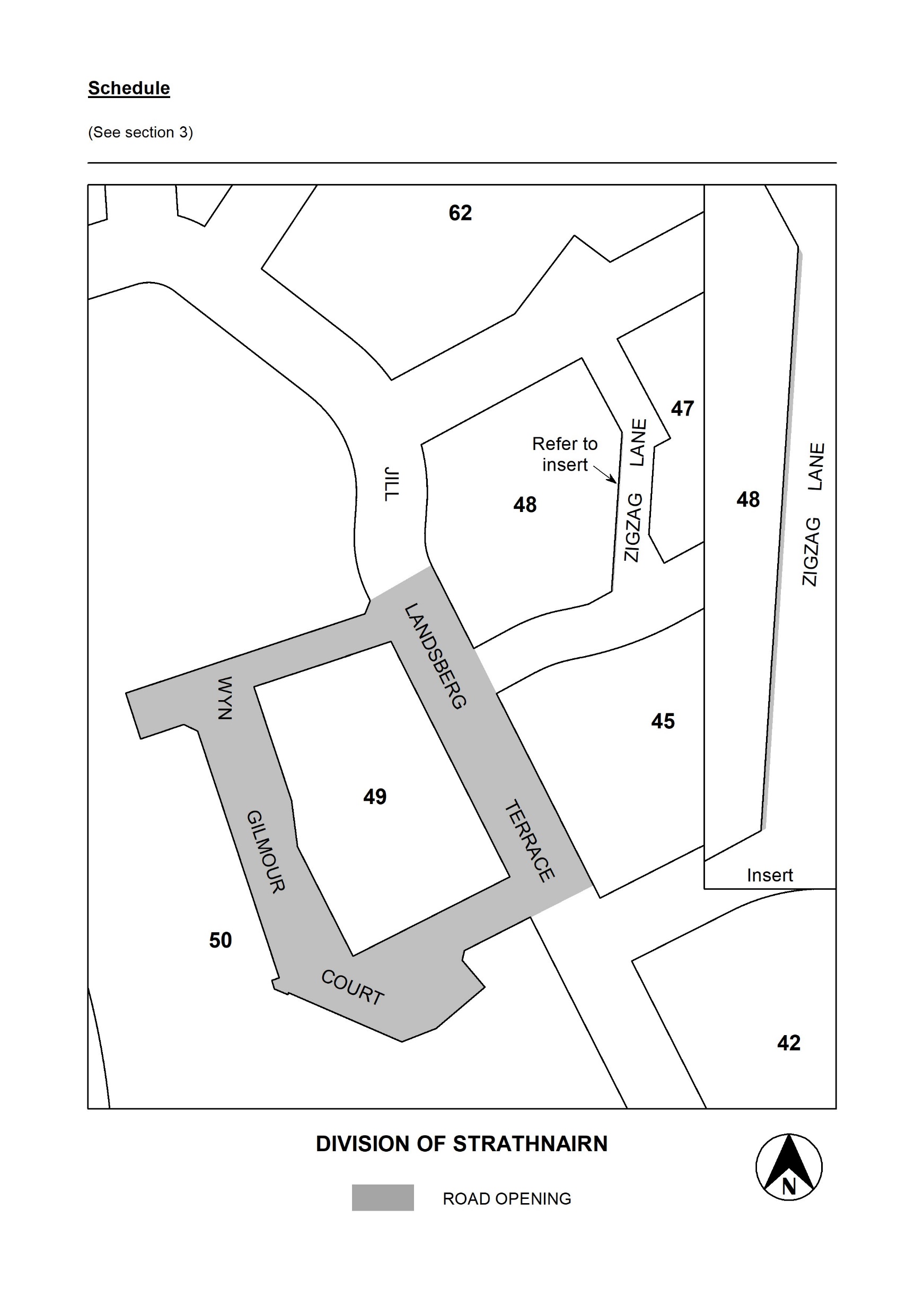 